CT-2738 8通道继电器输出1A/30VDC/30W1 模块特点◆ 8通道继电器常开输出◆ 8个LED通道指示灯◆ 低导通电阻(≤100mΩ)◆ 通道之间带隔离◆ 内置TVS双向二极管，内置RC回路◆ 可接阻性和感性负载2 技术参数3 硬件接口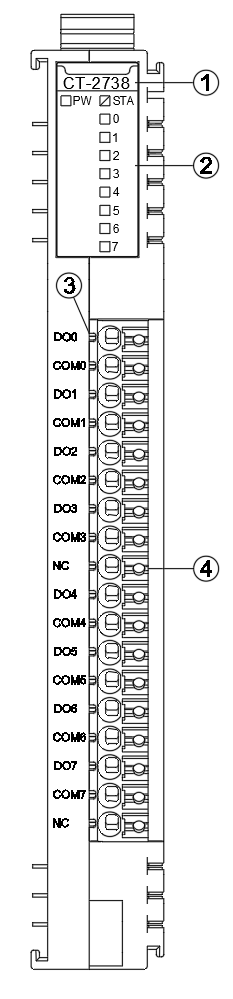 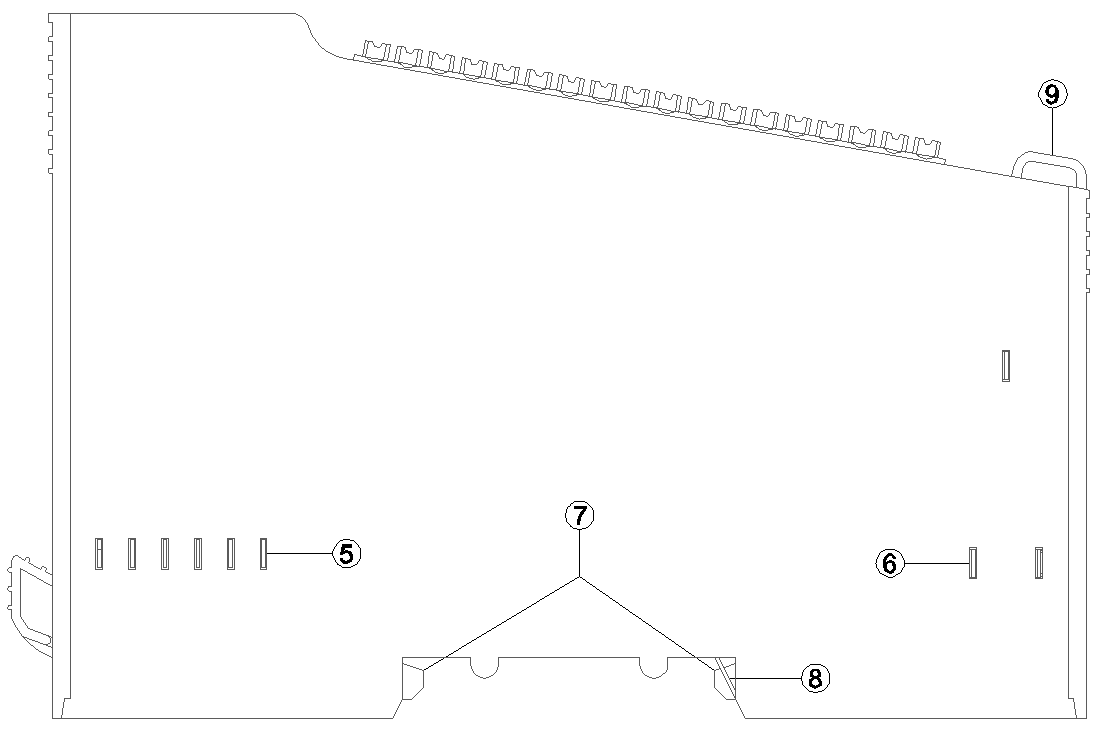 ① 模块型号② 状态指示灯③ (无)④ 接线端子和标识⑤ 内部总线⑥ 现场电源⑦ 卡扣⑧ 接地弹片⑨ 线束固定3.1 LED指示灯定义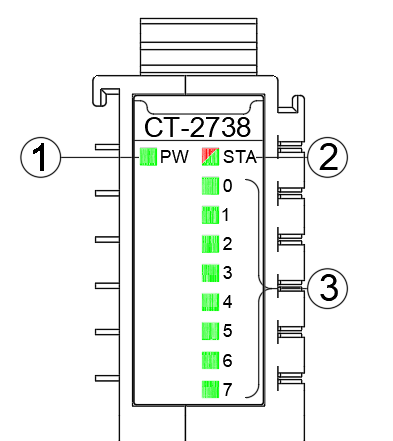 ① 电源指示灯(绿色)② 模块状态指示灯(红色/绿色)③ 输出通道指示灯(绿色)3.2 接线端子定义冷压端子端接时，应严格按照相应的端接规范或要求进行端接和查看，并按对应的节点序号端接。导线推荐采用导线线芯大于0.2mm²、小于1mm²的导线，冷压端子参数参考如下：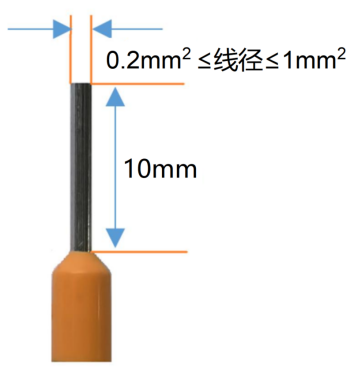 4 接线图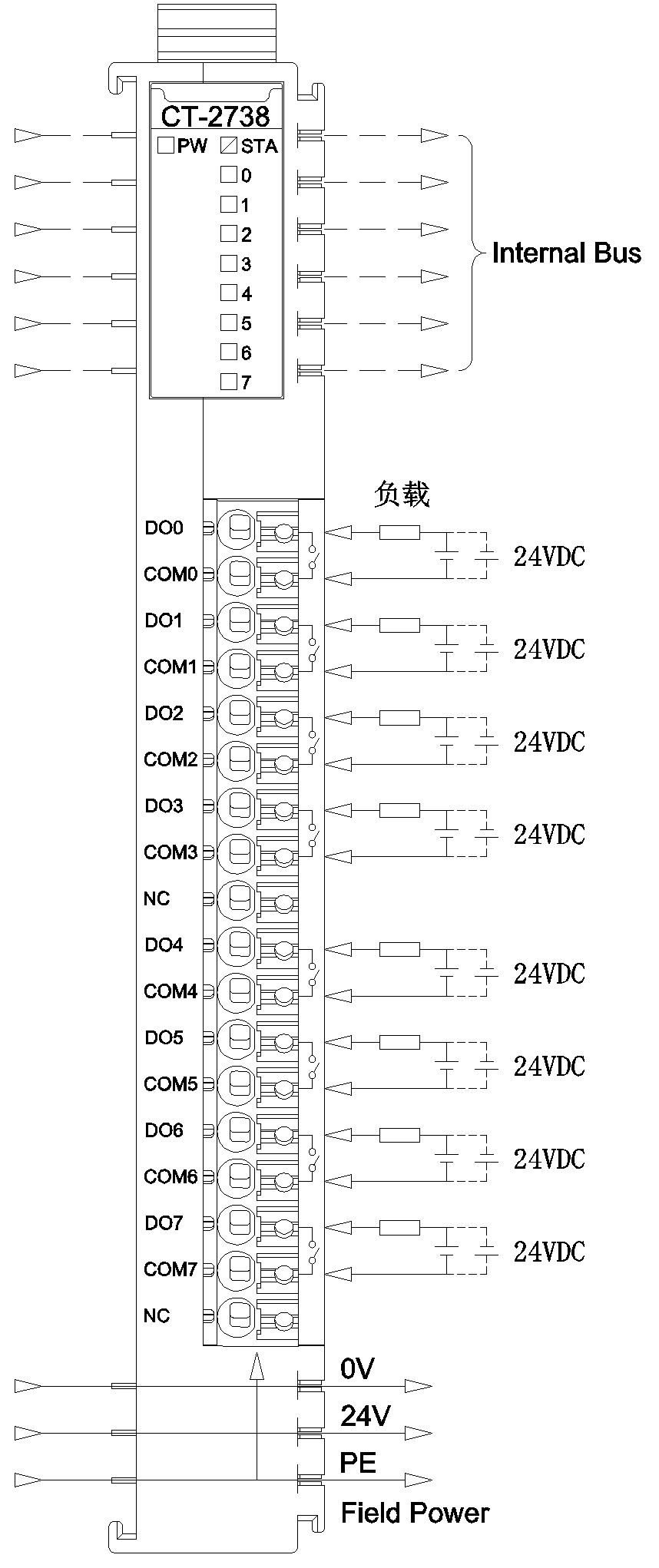 5 过程数据定义数据说明：DO Ch#(0-7)：当该位为1时，对应通道输出信号有效，继电器输出触点闭合。为0时输出无效，继电器触点断开。0：输出信号无效1：输出信号有效6 配置参数定义数据说明：Fault Action for Output Ch#(0-7)：故障输出模式，当IO模块检测到内部总线通讯失败进入离线模式时按此方式处理输出数据。(默认值：0)0：保持上一次的输出状态。1：输出故障值。Fault Value for Output Ch#(0-7)：当故障输出模式为1时，该位设置故障输出值，IO模块内部总线离线时输出此设置值。(默认值：0)0：输出低电平。1：输出高电平。A 尺寸图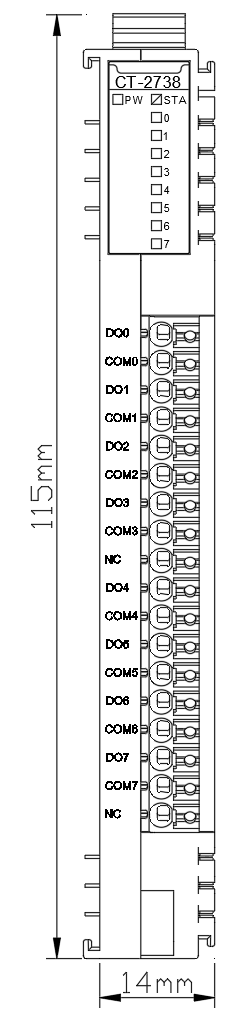 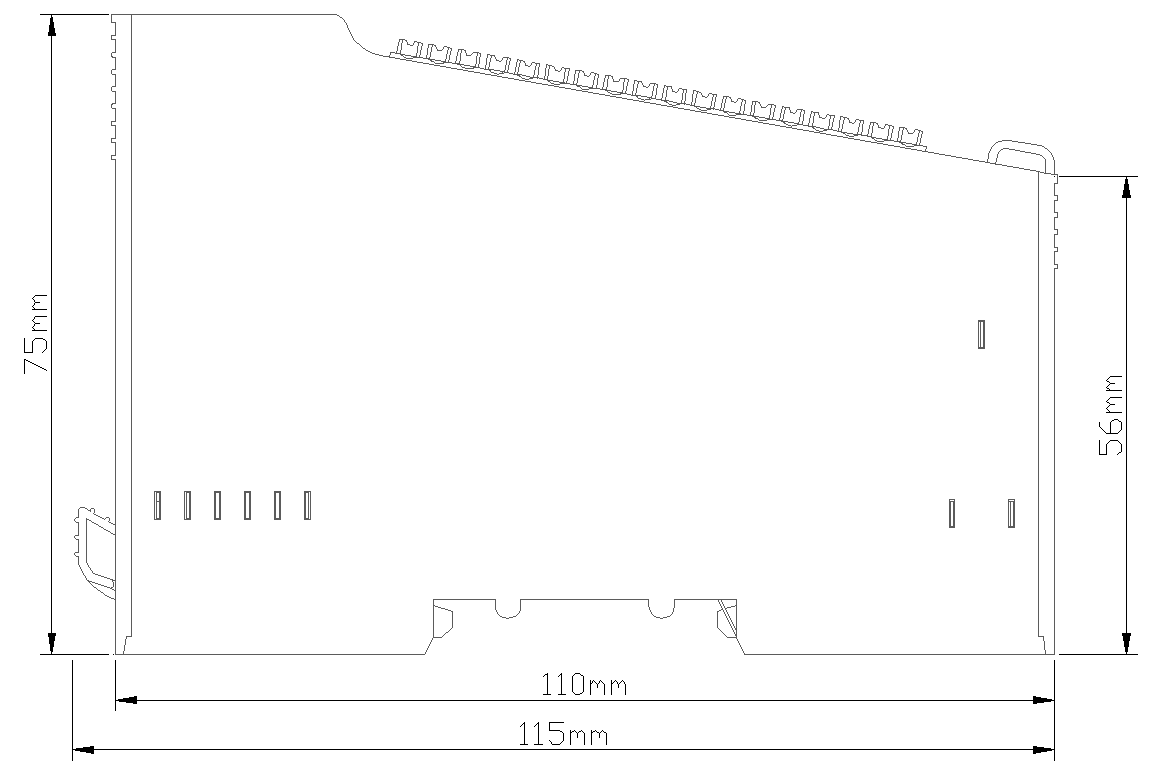 通用参数通用参数功率消耗Max.250mA@5.0Vdc隔离I/O通道至内部总线隔离电压AC 500V通道之间隔离电压AC 500V现场电源未使用接线I/O接线：Max.1.0mm2(AWG 17)安装方式35mm导轨安装尺寸115*14*75mm重量65g环境参数环境参数工作温度-40~85℃环境湿度5%~95%无冷凝防护等级IP20输出参数输出参数通道数8通道继电器常开输出指示灯8个通道输出指示灯最大切换电流阻性：1A感性：1A最大切换电压30VDC最大切换功率30W开关频率电阻：Max 2Hz电感：Max 0.5Hz接触电阻≤100mΩ输出延时ON to OFF:Max.10msOFF to ON:Max.10ms机械耐久性2x107次电耐久性1x105次震动10Hz~55Hz 1.5mm双振幅冲击稳定性：98m/s2强度：980m/s2PW电源指示灯(红色)含义亮内部总线供电正常灭内部总线供电异常STA模块状态指示灯(红色/绿色)含义绿色慢闪(2.5Hz)模块内部总线未启动红色慢闪(2.5Hz)模块内部总线离线绿色常亮模块工作正常红绿交替闪烁(2.5Hz)当前状态为升级模式红绿交替闪烁(10Hz)正在进行固件升级红色闪2次模块异常已软重启0-7通道指示灯(绿色)含义亮输出信号有效灭输出信号无效端子序号定义说明1DO0通道0输出2COM0通道0公共端3DO1通道1输出4COM1通道1公共端5DO2通道2输出6COM2通道2公共端7DO3通道3输出8COM3通道3公共端9NC未连接10DO4通道4输出11COM4通道4公共端12DO5通道5输出13COM5通道5公共端14DO6通道6输出15COM6通道6公共端16DO7通道7输出17COM7通道7公共端18NC未连接输出数据输出数据输出数据输出数据输出数据输出数据输出数据输出数据输出数据Bit NoBit 7Bit 6Bit 5Bit 4Bit 3Bit 2Bit 1Bit 0Byte 0DOCh#7DOCh#6DOCh#5DOCh#4DOCh#3DOCh#2DOCh#1DOCh#0配置参数配置参数配置参数配置参数配置参数配置参数配置参数配置参数配置参数Bit NoBit 7Bit 6Bit 5Bit 4Bit 3Bit 2Bit 1Bit 0Byte 0Fault Action for OutputCh#7Fault Action for OutputCh#6Fault Action for OutputCh#5Fault Action for OutputCh#4Fault Action for OutputCh#3Fault Action for OutputCh#2Fault Action for OutputCh#1Fault Action for OutputCh#0Byte 1Fault Value for OutputCh#7Fault Value for OutputCh#6Fault Value for OutputCh#5Fault Value for OutputCh#4Fault Value for OutputCh#3Fault Value for OutputCh#2Fault Value for OutputCh#1Fault Value for OutputCh#0